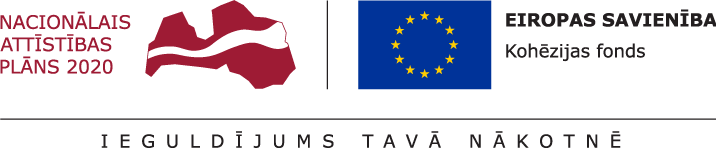 Darbības programmas ”Izaugsme un nodarbinātība” 5.2.1. specifiskā atbalsta mērķa “Veicināt dažāda veida atkritumu atkārtotu izmantošanu, pārstrādi un reģenerāciju” 5.2.1.2.pasākuma “Atkritumu pārstrādes veicināšana” 3. atlases kārtas “Bioloģiski noārdāmo atkritumu pārstrādes iekārtu izveide” otrā uzsaukuma          projektu iesniegumu atlases nolikumsI. Prasības projekta iesniedzējamProjekta iesniedzējs ir:pašvaldība vai pašvaldības iestāde, ja tā plāno veidot bioloģiski noārdāmo atkritumu kompostēšanas laukumus un kuras darbība atbilstoši Saimniecisko darbību statistiskās klasifikācijas Eiropas Kopienā 2. redakcijai atbilst O sadaļas 84.11. klasei;kapitālsabiedrība, kuras darbība atbilstoši Saimniecisko darbību statistiskās klasifikācijas Eiropas Kopienā 2. redakcijai atbilst E sadaļas 38. vai 39. nodaļai;sadzīves atkritumu apglabāšanas sabiedriskā pakalpojuma sniedzējs, kurš atbilst visiem šiem nosacījumiem:pēc 2016. gada 30. augusta attiecībā uz to nav pieņemts lēmums par Eiropas Savienības fondu finansējuma piešķiršanu sadzīves atkritumu pārstrādes vai reģenerācijas infrastruktūras attīstībai;tā sadzīves atkritumu apsaimniekošanas poligonā pieņemtais sadzīves atkritumu apjoms gadā ir vismaz 20 000 tonnu;tā apkalpotais iedzīvotāju skaits uz 2019. gada 1. janvāri pārsniedz 120 000;tas ir saņēmis atļauju A kategorijas piesārņojošo darbību veikšanai.Projekta iesniedzējs otrā uzsaukuma ietvaros par katru MK  noteikumu 5.3.2.1. apakšpunktā (aerobā pārstrāde) un 5.3.2.2. apakšpunktā (anaerobā  pārstrāde)  minēto jomu drīkst iesniegt vienu atsevišķu projekta iesniegumu.Ja projekta iesniedzējs ir kapitālsabiedrība, pašvaldība vai pašvaldības iestāde atbilstoši MK noteikumu 12. punktā noteiktajam, projekta iesniedzējs nevar pretendēt uz finansējumu:darbībām tērauda, sintētisko šķiedru, zivsaimniecības, akvakultūras, lauksaimniecības un transporta nozarē, uz kurām attiecas īpaši noteikumi, kā arī enerģētikas nozarē, lidostu jomā un darbībām ar platjoslas tīkliem, tai skaitā atbilstoši MK noteikumu pielikumam;ja tas ir slēdzis tādu pašu vai līdzīgu darbību Eiropas Ekonomikas zonā divu gadu laikā pirms projekta iesnieguma iesniegšanas dienas sadarbības iestādē vai dienā, kad tas iesniedz projekta iesniegumu sadarbības iestādē, vai plāno slēgt šādu darbību divu gadu laikposmā pēc subsidējamo ieguldījumu pabeigšanas;ja pirms projekta iesnieguma iesniegšanas dienas sadarbības iestādē ir stājušies spēkā būvdarbu, pakalpojuma vai piegāžu līgumi un/vai uzsākti ar ieguldījumiem saistīti būvdarbi, pakalpojumu sniegšana vai piegādes;ja projekta iesniedzēja darbība neatbilst Saimniecisko darbību statistiskās klasifikācijas Eiropas Kopienā 2. redakcijā minētās E sadaļas 38. vai 39. nodaļai vai O sadaļas 84.11 klasei.Ja projekta iesniedzējs ir sadzīves atkritumu apglabāšanas sabiedriskā pakalpojuma sniedzējs atbilstoši MK noteikumu 12.1 punktā noteiktajam, projekta iesniedzējam ar katru attiecīgā sadzīves atkritumu apsaimniekošanas reģiona piekritīgo pašvaldību ir noslēgts pakalpojumu līgums par sadzīves atkritumu apglabāšanas pakalpojuma sniegšanu. Līgumā jābūt norādītam:pakalpojumam – sadzīves atkritumu apglabāšana konkrētajā sadzīves atkritumu apglabāšanas poligonā;prasībai sadzīves atkritumu apglabāšanas sabiedriskā pakalpojuma sniedzējam uzturēt un atjaunot nepieciešamo tehnisko aprīkojumu, lai nodrošinātu MK noteikumu 15.1 1.apakšpunktā minēto pakalpojumu izpildi atbilstoši pakalpojumam izvirzītajām prasībām;līguma darbības laikam, kas nav mazāks par 5 gadiem un nepārsniedz 10 gadus;sadzīves atkritumu apglabāšanas sabiedriskā pakalpojuma sniegšanas teritorijai;sadzīves atkritumu apglabāšanas sabiedriskā pakalpojuma sniedzējam piešķirtajām ekskluzīvajām vai īpašajām tiesībām;iespējām saņemt atlīdzības jeb kompensācijas maksājumus – investīcijām sadzīves atkritumu apglabāšanas sabiedriskā pakalpojuma sniegšanas infrastruktūrā – un nosacījumiem kompensācijas aprēķināšanai, kontrolei un pārskatīšanai, kā arī kompensācijas pārmaksas novēršanai un atmaksāšanai;atsaucei uz Eiropas Komisijas 2011. gada 20. decembra lēmumu Nr. 2012/21/ES par Līguma par Eiropas Savienības darbību 106. panta 2. punkta piemērošanu valsts atbalstam attiecībā uz kompensāciju par sabiedriskajiem pakalpojumiem dažiem uzņēmumiem, kuriem uzticēts sniegt pakalpojumus ar vispārēju tautsaimniecisku nozīmi (turpmāk – Komisijas lēmums Nr. 2012/21/ES).Ja projektā paredzēta tādu bioloģiski noārdāmo atkritumu pārstrāde, kas savākti pašvaldības organizētā sadzīves atkritumu apsaimniekošanas sistēmā, komersants, kas nav sadzīves atkritumu apglabāšanas sabiedriskā pakalpojuma sniedzējs, atbilst vismaz vienam no šādiem kritērijiem:ir noslēgts līgums ar pašvaldību par sadzīves atkritumu apsaimniekošanas pakalpojuma sniegšanu;ir noslēgts līgums ar atkritumu apsaimniekotāju, kurš ir noslēdzis līgumu ar pašvaldību saskaņā ar normatīvajiem aktiem par atkritumu apsaimniekošanu.Projekta iesniedzējam ir īpašuma tiesības, ilgtermiņa nomas tiesības vai apbūves tiesība uz nekustamo īpašumu, tai skaitā zemi, kurā veic investīcijas. Īpašuma tiesības apliecina ieraksts zemesgrāmatā par projekta iesniedzēja īpašuma tiesībām, bet ilgtermiņa nomas tiesības un apbūves tiesību – zemesgrāmatā reģistrētas projekta iesniedzēja ilgtermiņa nomas tiesības vai apbūves tiesība uz nekustamo īpašumu visu projekta īstenošanas laiku un vismaz piecus gadus pēc projekta īstenošanas pabeigšanas. Ja projekta iesniedzējs projekta iesnieguma iesniegšanas dienā nevar apliecināt īpašuma tiesības, ilgtermiņa nomas tiesības vai apbūves tiesību uz nekustamo īpašumu, kurā tiek izveidota atkritumu pārstrādes iekārta, tās jāapliecina līdz pirmā maksājuma pieprasījuma iesniegšanas dienai sadarbības iestādē.Projekta iesniedzējs nevar būt tāds saimnieciskās darbības veicējs, uz kuru ir attiecināma vismaz viena no šādām pazīmēm:projekta iesniedzējs uz projekta iesnieguma iesniegšanas dienu uzkrāto zaudējumu dēļ ir zaudējis vairāk nekā pusi no parakstītā kapitāla (uzkrātos zaudējumus atskaitot no rezervēm un visām pārējām pozīcijām, kuras pieņemts uzskatīt par daļu no komersanta pašu kapitāla, rodas negatīvs rezultāts, kas pārsniedz pusi no parakstītā kapitāla) (attiecināms, ja projekta iesniedzējs ir kapitālsabiedrība vai sadzīves atkritumu apglabāšanas sabiedriskā pakalpojuma sniedzējs);projekta iesniedzējs, kurā kādam no dalībniekiem ir neierobežota atbildība par kapitālsabiedrības parādsaistībām, uz projekta iesnieguma iesniegšanas dienu uzkrāto zaudējumu dēļ ir zaudējis vairāk nekā pusi no grāmatvedības uzskaitē uzrādītā kapitāla (attiecināms, ja projekta iesniedzējs ir kapitālsabiedrība vai sadzīves atkritumu apglabāšanas sabiedriskā pakalpojuma sniedzējs);projekta iesniedzējs ir saņēmis glābšanas atbalstu un glābšanas atbalsta ietvaros saņemto aizdevumu nav atmaksājis vai nav atsaucis garantiju, vai ir saņēmis pārstrukturēšanas atbalstu un uz to joprojām attiecas pārstrukturēšanas plāns (attiecināms, ja projekta iesniedzējs ir kapitālsabiedrība vai sadzīves atkritumu apglabāšanas sabiedriskā pakalpojuma sniedzējs);projekta iesniedzējam, kas ir lielais komersants, pēdējos divus gadus parādsaistību un pašu kapitāla bilances vērtību attiecība ir pārsniegusi 7,5, kā arī kapitālsabiedrības procentu seguma attiecība, kas rēķināta pēc komersanta ieņēmumiem pirms procentu, nodokļu, nolietojuma un amortizācijas atskaitījumiem, ir bijusi mazāka par 1,0 (attiecināms, ja projekta iesniedzējs ir kapitālsabiedrība vai sadzīves atkritumu apglabāšanas sabiedriskā pakalpojuma sniedzējs);projekta iesniedzējam ar tiesas spriedumu pasludināts maksātnespējas process vai ar tiesas spriedumu tiek īstenots tiesiskās aizsardzības process, ar tiesas lēmumu tiek īstenots ārpustiesas tiesiskās aizsardzības process, tam uzsākta bankrota procedūra, piemērota sanācija vai mierizlīgums, tā saimnieciskā darbība ir izbeigta vai tas atbilst tiesību aktos maksātnespējas jomā noteiktajiem kritērijiem, lai tam pēc kreditoru pieprasījuma piemērotu maksātnespējas procedūru (attiecināms, ja projekta iesniedzējs ir kapitālsabiedrība vai sadzīves atkritumu apglabāšanas sabiedriskā pakalpojuma sniedzējs);uz projekta iesniedzēju attiecas neizpildīts līdzekļu atgūšanas rīkojums saskaņā ar iepriekšēju Eiropas Komisijas lēmumu, ar ko atbalsts atzīts par nelikumīgu un nesaderīgu ar iekšējo tirgu.II. Atbalstāmās darbības un izmaksasSAM pasākuma ietvaros ir atbalstāmas darbības, kas noteiktas MK noteikumu 21. un 21.1 punktā.Projekta iesniegumā plāno izmaksas atbilstoši MK noteikumu 25., 26., 27., 29. un 30. punktam.SAM pasākuma ietvaros sākotnējos ieguldījumus veic tādos materiālajos aktīvos, kas noteikti MK noteikumu 23. punktā (attiecināms uz visiem projektu iesniedzējiem), kā arī ņemot vērā MK noteikumu 42. un 43. punktā noteiktos nosacījumus (attiecināms, ja projekta iesniedzējs ir pašvaldība, pašvaldības iestāde vai kapitālsabiedrība atbilstoši MK noteikumu 12. punktam).Ja projekta iesniedzējs ir pašvaldība, pašvaldības iestāde vai kapitālsabiedrība atbilstoši MK noteikumu 12. punktam, atbalstu, kas piešķirts šī SAM pasākuma ietvaros, nedrīkst kumulēt ar valsts atbalstu citu atbalsta programmu vai individuālā atbalsta projektu ietvaros, tai skaitā de minimis atbalstu.Ja projekta iesniedzējs ir sadzīves atkritumu apglabāšanas sabiedriskā pakalpojuma sniedzējs atbilstoši MK noteikumu 12.1 punktam, atbalstu, kas piešķirts šī SAM pasākuma ietvaros:nedrīkst kumulēt ar de minimis atbalstu citu atbalsta programmu vai individuālā atbalsta projektu ietvaros;drīkst kumulēt ar citu valsts atbalstu, kas sniegts saskaņā ar Komisijas lēmumu Nr. 2012/21/ES citas atbalsta programmas vai individuālā atbalsta projekta ietvaros par vienām un tām pašām attiecināmajām izmaksām, ja pēc atbalstu apvienošanas atbalsta vienībai vai izmaksu pozīcijai attiecīgā maksimālā atbalsta intensitāte nepārsniedz 100%.Ja projekta iesniedzējs ir pašvaldība, pašvaldības iestāde vai kapitālsabiedrība atbilstoši MK noteikumu 12. punktam, SAM pasākuma ietvaros piešķirtā atbalsta summa nedrīkst pārsniegt starpību starp attiecināmajām izmaksām un pamatdarbības peļņu no ieguldījuma, ievērojot, ka projekta ekonomiskā ienesīguma norma ir lielāka par sociālo diskonta likmi, un projekta ekonomiskā neto pašreizējā vērtība ir lielāka par nulli. Projekta pārskata periodu (projekta dzīves ciklu) nosaka atbilstoši Komisijas 2014. gada 3. marta Regulas Nr. 480/2014, ar kuru papildina Eiropas Parlamenta un Padomes Regulu (ES) Nr. 1303/2013, ar ko paredz kopīgus noteikumus par Eiropas Reģionālās attīstības fondu, Eiropas Sociālo fondu, Kohēzijas fondu, Eiropas Lauksaimniecības fondu lauku attīstībai un Eiropas Jūrlietu un zivsaimniecības fondu un vispārīgus noteikumus par Eiropas Reģionālās attīstības fondu, Eiropas Sociālo fondu, Kohēzijas fondu un Eiropas Jūrlietu un zivsaimniecības fondu, 1. pielikumam.III. Projektu iesniegumu noformēšanas un iesniegšanas kārtībaProjekta iesniegums sastāv no projekta iesnieguma veidlapas un tās pielikumiem (šī atlases nolikuma 1.pielikums):1. pielikums “Projekta īstenošanas laika grafiks”;2. pielikums “Finansēšanas plāns”;3. pielikums “Projekta budžeta kopsavilkums”;4. pielikums “Projekta izmaksu efektivitātes novērtēšana”;   kā arī projekta iesniegumam papildus pievienojamiem dokumentiem: 5.pielikums “Apliecinājums par dubultā finansējuma neesamību un valsts atbalsta nosacījumu ievērošanu” (atbilstoši atlases nolikuma 1.pielikuma veidlapai);6.pielikums “Apliecinājums par nosacījumu izpildi attiecībā uz piešķirto kompensāciju apmēru un pārmērīgas kompensācijas kontroli” (atbilstoši atlases nolikuma 1.pielikuma veidlapai. Attiecināms, ja projekta iesniedzējs ir sadzīves atkritumu apglabāšanas sabiedriskā pakalpojuma sniedzējs);pilnvara, iestādes iekšējs normatīvais akts vai cits dokuments, kas apliecina pilnvarojumu parakstīt ar projekta iesniegumu saistītos dokumentus (ja attiecināms);kartogrāfiskais materiāls, norādot projekta īstenošanas vietu un visu projekta ietvaros iegādāto materiālo aktīvu izvietojumu;iekārtas darbības apraksts, norādot darbības principus, tehnoloģiskos parametrus. Aprakstā tai skaitā norāda:vai iekārta tiks veidota kā papildu jaudu radīšana esošai pārstrādes iekārtai, lai dažādotu produkciju ar atkritumu pārstrādes produktiem, kas līdz šim nav ražoti, vai nodrošinātu būtiskas pārmaiņas vispārējā ražošanas procesā, vai tā būs jauna iekārta;cik ilgs ir pārstrādes process;kāda ir jauda, ar kuru plānots darbināt iekārtu projekta pēcuzraudzības periodā;sniedz projekta ietvaros izbūvējamā iekārtas kompleksa un procesa aprakstu un katrā procesa posmā izmantojamo atkritumu apjomu, papildmateriālu apjomu (ja attiecināms), kā arī aptuveno atkritumu apjomu, kas nevarēs tikt izmantots pēc pārstrādes procesa un ko vajadzēs apglabāt (piemēram, norāda kompleksā ievedamo atkritumu apjomu, atšķiroto pārstrādājamo atkritumu apjomu, tālāk apstrādājamo (žāvējamo, smalcināmo u.tml.) atkritumu apjomu un tā masas izmaiņas pēc apstrādes (ja attiecināms), pārstrādes iekārtā ievietoto atkritumu apjomu, pievienojamo papildmateriāla apjomu, saražotās produkcijas apjomu un apglabājamo apjomu);norāda, vai iekārtā izmantotā tehnoloģija uzskatāma par inovatīvu (ja attiecināms). Informācijas pamatā izmanto vismaz alternatīvu aprakstā iekļauto analizējamo iekārtu tehnoloģiskos risinājumus un tehnisko parametru salīdzinājumus (piemēram, tehnoloģiskā procesa galvenie raksturlielumi, pārstrādājamā materiāla un/vai galaprodukta masas un enerģijas bilance, kvalitatīvie parametri) un sniedz nepārprotamu priekšstatu par iekārtas inovatīvo raksturu;biogāzē esošā metāna ražošanas spēju (izteiktu Nm3/t), kad no kopējā pārstrādes iekārtā pārstrādājamā atkritumu apjoma vismaz 50% ir bioloģiski noārdāmā frakcija (attiecināms, ja projektā paredzēta bioloģiski noārdāmu atkritumu pārstrāde, izmantojot anaerobo pārstrādes metodi);biogāzes utilizācijas rezultātā radītās siltumenerģijas saimnieciskās izmantošanas apmēru (attiecināms, ja projektā paredzēta bioloģiski noārdāmu atkritumu pārstrāde, izmantojot anaerobo pārstrādes metodi un darbības rezultātā tiek iegūta siltumenerģija);pakalpojumu līguma kopija par sadzīves atkritumu apglabāšanas pakalpojuma sniegšanu atbilstoši MK noteikumu 15.1 punktā noteiktajām prasībām (attiecināms, ja projekta iesniedzējs ir sadzīves atkritumu apglabāšanas sabiedriskā pakalpojuma sniedzējs);pašvaldības lēmums par:finanšu avotiem, no kuriem tiks nodrošināts līdzfinansējums, par kuru nav saņemts nekāds publisks atbalsts (attiecināms, ja projekta iesniedzējs ir pašvaldība vai pašvaldības iestāde);projekta līdzfinansējuma nodrošināšanu un finansējuma avotiem (attiecināms, ja projekta iesniedzējs ir sadzīves atkritumu apglabāšanas sabiedriskā pakalpojuma sniedzējs). Ja projekta ietvaros plānots, ka pašvaldība/-s sniegs galvojumu finansējuma saņēmēja aizņēmumam, pašvaldības/-u lēmumā ir jābūt iekļautai attiecīgajai informācijai;pašvaldības apliecinājums (izziņa), kas apliecina, ka pašvaldība ir iepazinusies ar projekta ideju un piekrīt tās virzībai SAM pasākuma projektu iesniegumu atlasē (attiecināms, ja projekta iesniedzējs ir publiski privāta kapitālsabiedrība vai pašvaldības kapitālsabiedrība);projekta izdevumu un ieguvumu analīze, kas izstrādāta atbilstoši Vides aizsardzības un reģionālās attīstības ministrijas izstrādātajiem ieteikumiem katram projekta iesniedzēja veidam 3. atlases kārtas otrajam uzsaukumam, kas pieejami tīmekļvietnē http://www.varam.gov.lv/lat/fondi/kohez/2014_2020/?doc=18639;alternatīvu apraksts, kas pamato atkritumu pārstrādes iekārtas izveidi tieši projektā plānotajā atkritumu apsaimniekošanas reģionā, t.sk., analizējot informāciju par attiecīgā atkritumu veida apjomiem un pārstrādi citos atkritumu apsaimniekošanas reģionos un pamatojot, ka plānotā iekārta neradīs pārstrādes jaudu pārpalikumu, t.sk., tādējādi neveicinot apstākļus konkrētā atkritumu veida radīšanai; nodomu protokols vai līgums par galaprodukta izmantošanu, vai apliecinājums par tā izmantošanu pašpatēriņam vismaz 50% apmērā no radītā galaprodukta daudzuma;būvdarbu tāme, kā arī pamatojums un pieņēmumi citām izmaksu pozīcijām (arī pakalpojumu, piegāžu līgumu gadījumos);ietekmes uz vidi novērtējuma dokumenti (pievieno atbilstošo):Valsts Vides dienesta lēmums par ietekmes uz vidi novērtējuma nepiemērošanu (attiecināms, ja projekta iesnieguma veidlapas 4. sadaļas “Projekta ietekme uz vidi” 4.2. apakšpunktā ir norādīts, ka ir veikts sākotnējais izvērtējums);Vides pārraudzības valsts biroja atzinums par paredzētās darbības ietekmes uz vidi novērtējuma ziņojumu projekta iesniegumā plānotajām darbībām (attiecināms, ja projekta iesnieguma veidlapas 4. sadaļas “Projekta ietekme uz vidi” 4.2. apakšpunktā ir norādīts, ka ir veikts novērtējums, un atzinums nav pieejams Vides pārraudzības valsts biroja tīmekļvietnē);projekta iesniedzēja sagatavots skaidrojums par to, kādēļ projektā paredzētajām darbībām nav nepieciešams sākotnējais ietekmes uz vidi izvērtējums, kas balstīts uz normatīvajos aktos noteiktajiem nosacījumiem par to, kādām darbībām šāds izvērtējums nepieciešams; zaļo iepirkumu pamatojošie dokumenti (tehniskā specifikācija vai tās projekts) (attiecināms, ja projekta iesniedzējs pretendē uz papildu punktu kvalitātes kritērijā Nr.3.2. “Zaļā iepirkuma piemērošana (horizontālā principa “Ilgtspējīga attīstība” kritērijs)” un ja dokumenti nav pieejami Iepirkumu uzraudzības biroja tīmekļa vietnē www.iub.gov.lv);pierādījumi par  projekta iesniedzēja īpašuma, ilgtermiņa nomas vai apbūves tiesību uz nekustamo īpašumu, t.sk. zemi, kurā veic investīcijas (attiecināms, ja dokumenti nav pieejami Valsts vienotajā datorizētajā zemesgrāmatā www.zemesgramata.lv), vai apliecinājums par šādu tiesību iegūšanu līdz pirmā maksājuma pieprasījuma iesniegšanas dienai sadarbības iestādē. Ilgtermiņa nomas līgums ir attiecināms, ja projekta iesniegumā ietvertās darbības neparedz veikt būvdarbus.tās pašvaldības apliecinājums (izziņa), kuras administratīvajā teritorijā plānota pārstrādes iekārtas izveide, ka paredzētā darbība atbilst pašvaldības teritorijas plānojumam;projekta iesniedzēja izziņa par ar modernizējamo darbību saistīto aktīvu amortizāciju (informācija no pamatlīdzekļu uzskaites kartītēm) iepriekšējo triju finanšu gadu laikā. Izziņa tiek sagatavota saskaņā ar pamatlīdzekļu uzskaites kartītēs sniegto informāciju, ko pēc pieprasījuma iesniedz sadarbības iestādē projekta izvērtēšanai (attiecināms, ja projekta iesniedzējs ir pašvaldība, pašvaldības iestāde vai kapitālsabiedrība atbilstoši MK noteikumu 12. punktam un ja sākotnējie ieguldījumi plānoti būtiskām pārmaiņām ražošanas procesā atbilstoši MK noteikumu 42. punktā minētajam);projekta iesniedzēja izziņa par atkārtoti izmantoto aktīvu uzskaites vērtību (informācija no pamatlīdzekļu uzskaites kartītēm), kas reģistrēta iepriekšējā finanšu gadā pirms darbu sākšanas. Izziņa tiek sagatavota saskaņā ar pamatlīdzekļu uzskaites kartītēs sniegto informāciju, ko pēc pieprasījuma iesniedz sadarbības iestādē projekta izvērtēšanai (attiecināms, ja projekta iesniedzējs ir pašvaldība, pašvaldības iestāde vai kapitālsabiedrība atbilstoši MK noteikumu 12. punktam un ja sākotnējie ieguldījumi plānoti uzņēmuma produkcijas dažādošanai atbilstoši MK noteikumu 43. punktā minētajam);līgums ar pašvaldību par sadzīves atkritumu apsaimniekošanas pakalpojuma sniegšanu un līgums ar atkritumu apsaimniekotāju, kurš ir noslēdzis līgumu ar pašvaldību saskaņā ar normatīvajiem aktiem par atkritumu apsaimniekošanu (attiecināms, ja projekta iesniedzējs ir kapitālsabiedrība, kas nav sadzīves atkritumu apglabāšanas sabiedriskā pakalpojuma sniedzējs, un projektā paredzēta tādu bioloģiski noārdāmo atkritumu pārstrāde, kas savākti pašvaldības organizētā sadzīves atkritumu apsaimniekošanas sistēmā);deklarācija par komercsabiedrības atbilstību mazajai (sīkajai) vai vidējai komercsabiedrībai (Ministru kabineta 2014.gada 16.decembra noteikumi Nr.776 “Kārtība, kādā komercsabiedrības deklarē savu atbilstību mazās (sīkās) un vidējās komercsabiedrības statusam” 1. un 2.pielikums) (attiecināms, ja projekta iesniedzējs ir kapitālsabiedrība);saistīto uzņēmumu grupas, kurā ietilpst projekta iesniedzējs, konsolidētie gada pārskati par pēdējiem diviem noslēgtajiem finanšu gadiem vai katra saistītā uzņēmuma grupas komersanta gada pārskati par pēdējiem diviem noslēgtajiem finanšu gadiem (attiecināms, ja gada pārskati nav pieejami datu bāzē “Lursoft”);zvērināta revidenta apstiprināts operatīvais finanšu pārskats, kas apstiprināts ne agrāk kā vienu mēnesi pirms projekta iesnieguma iesniegšanas dienas (attiecināms, ja projekta iesniedzējs ir jaunizveidots komersants, kura pārskats vēl nav apstiprināts un/vai nav pieejams datu bāzē “Lursoft”, vai ja pret pēdējo noslēgto gada pārskatu ir radušās būtiskas izmaiņas projekta iesniedzēja un tā saistīto uzņēmumu (ja attiecināms) finanšu situācijā);dalībnieku/ akcionāru līgums vai cits dokuments, kas apliecina dalībnieka tiesības īstenot dominējošu/ noteicošu ietekmi, kas nav publiskos resursos pieejama informācija par projekta iesniedzēju un tā saimnieciskās darbības organizāciju, bet varētu būt nepieciešama viena vienota uzņēmuma statusa identificēšanai (ja attiecināms).Projekta iesnieguma pielikumus numurē secīgi, turpinot projekta iesnieguma veidlapas obligāto pielikumu numerāciju. Papildus minētajiem pielikumiem, projekta iesniedzējs var pievienot citus dokumentus, kurus uzskata par nepieciešamiem projekta iesnieguma kvalitatīvai izvērtēšanai.Lai nodrošinātu kvalitatīvu projekta iesnieguma veidlapas aizpildīšanu, izmanto projekta iesnieguma veidlapas aizpildīšanas metodiku (atlases nolikuma 2. pielikums). Informācija par aktuālajiem makroekonomiskajiem pieņēmumiem un prognozēm Eiropas Savienības struktūrfondu un Kohēzijas fonda projektiem atbilstoši normatīvajiem aktiem publiskās un privātās partnerības jomā, ko projekta iesniedzējs izmanto, sagatavojot projekta iesniegumu, pieejama http://www.fm.gov.lv/lv/sadalas/ppp/tiesibu_akti/makroekonomiskie_pienemumi_un_prognozes/. Izstrādājot izmaksu un ieguvumu analīzi, jāizmanto uz projektu iesniegumu atlases izsludināšanas dienu aktuālo publikāciju par makroekonomiskajiem pieņēmumiem. Projekta iesniedzējs  projekta iesniegumu sagatavo un iesniedz Kohēzijas politikas fondu vadības informācijas sistēmā 2014.-2020. gadam (turpmāk – KPVIS) https://ep.esfondi.lv, aizpildot norādītos datu laukus, un pievieno nepieciešamos pielikumus.Projekta iesnieguma pielikumiem ir jābūt aizpildītiem datorrakstā (izņemot sadaļu, kurā atbildīgās amatpersonas vai tās pilnvarotās personas paraksta daļa ir aizpildīta rokrakstā).Projekta iesniegumu sagatavo latviešu valodā. Ja kāda no projekta iesnieguma veidlapas sadaļām vai pielikumiem ir citā valodā, atbilstoši Valsts valodas likumam pievieno Ministru kabineta 2000. gada 22. augusta noteikumu Nr.291 “Kārtība, kādā apliecināmi dokumentu tulkojumi valsts valodā” noteiktajā kārtībā vai notariāli apliecinātu tulkojumu valsts valodā. Projekta iesniegumā summas norāda euro ar precizitāti līdz divām zīmēm aiz komata.Sadarbības iestāde sagatavo un publicē paziņojumu par projektu iesniegumu atlasi oficiālajā izdevumā “Latvijas Vēstnesis” un sadarbības iestādes tīmekļvietnē.Projekta iesniegumu iesniedz līdz projektu iesniegumu iesniegšanas beigu termiņam.Ja projekta iesniegums tiek iesniegts pēc projektu iesniegumu iesniegšanas beigu termiņa, tas netiek vērtēts, un projekta iesniedzējs saņem sadarbības iestādes paziņojumu par atteikumu vērtēt projekta iesniegumu. Pēc projekta iesnieguma saņemšanas sadarbības iestādē projekta iesniedzējam tiek nosūtīts apliecinājums par projekta iesnieguma saņemšanu.Tehniskais atbalsts par projekta iesnieguma aizpildīšanu KPVIS tiek sniegts sadarbības iestādes oficiālajā darba laikā, aizpildot sistēmas pieteikumu, rakstot uz vis@cfla.gov.lv vai zvanot uz 20003306; 66939696.IV. Projektu iesniegumu vērtēšanas kārtībaProjektu iesniegumu vērtēšanai sadarbības iestādes vadītājs ar rīkojumu izveido projektu iesniegumu vērtēšanas komisiju (turpmāk – vērtēšanas komisija). Vērtēšanas komisijas sastāvā iekļauj pārstāvjus no sadarbības iestādes, atbildīgās iestādes, kuras pārziņā ir attiecīgais specifiskā atbalsta mērķis,  un attiecīgās  jomas ministrijas pārstāvi, kā arī vadošās iestādes pārstāvi novērotāja statusā. Vērtēšanas komisija darbojas saskaņā ar Eiropas Savienības fondu projektu iesniegumu vērtēšanas komisijas nolikumu, kuru apstiprina sadarbības iestādes vadītājs. Vērtēšanas komisijas locekļi ir atbildīgi par projektu iesniegumu savlaicīgu, objektīvu un rūpīgu izvērtēšanu atbilstoši Latvijas Republikas un Eiropas Savienības normatīvajiem aktiem, projektu iesniegumu vērtēšanas komisijas nolikumam, atlases nolikuma 3. pielikumā iekļautajiem projektu iesniegumu vērtēšanas kritērijiem, kā arī ir atbildīgi par konfidencialitātes ievērošanu. Projektu iesniegumu vērtēšana tiek uzsākta pēc projektu iesniegumu iesniegšanas termiņa beigām.Vērtēšanas komisija vērtē projekta iesnieguma atbilstību projektu iesniegumu vērtēšanas kritērijiem (atlases nolikuma 3. pielikums), izmantojot projektu iesniegumu vērtēšanas kritēriju piemērošanas metodiku (atlases nolikuma 4. pielikums) un aizpildot projekta iesnieguma vērtēšanas veidlapu. Atbilstību projektu iesniegumu vērtēšanas kritērijiem (atlases nolikuma 3. pielikums) vērtē šādā secībā:sākot vērtēšanu, vispirms vērtē projektu iesniedzēju atbilstību Eiropas Savienības struktūrfondu un Kohēzijas fonda 2014.-2020. gada plānošanas perioda vadības likuma (turpmāk – Likums) 23. panta izslēgšanas noteikumiem (ja attiecināms);ja uz projekta iesniedzēju nav attiecināma atbilstības Likuma 23. panta izslēgšanas noteikumiem vērtēšana vai ja projekta iesniedzējs neatbilst Likuma 23. panta izslēgšanas noteikumiem, vērtē projekta iesnieguma atbilstību vienotajam kritērijam Nr.1.4. (neprecizējamais kritērijs). Ja projekta iesniegums neatbilst vienotajam kritērijam Nr.1.4., tā vērtēšanu neturpina;ja projekta iesniegums atbilst vienotajam kritērijam Nr.1.4., vērtē projekta iesnieguma atbilstību vienotajiem kritērijiem Nr.1.1. un 1.14.   (neprecizējamie kritēriji). Ja projekta iesniegums neatbilst vienotajam kritērijam Nr.1.1. vai 1.14., tā vērtēšanu neturpina;ja projekta iesniegums atbilst vienotajiem kritērijiem Nr.1.1. un 1.14., vērtē projekta iesnieguma atbilstību kvalitātes kritērijiem Nr.3.3., Nr.3.5. un Nr.3.9. (neprecizējamie kritēriji) atbilstoši projektā paredzētajām darbībām un pārstrādes metodēm. Ja projekta iesniegums nesaņem vismaz minimālo punktu skaitu kvalitātes kritērijos Nr.3.3., 3.5. vai 3.9., tā vērtēšanu neturpina;ja projekta iesniegums saņem vismaz minimālo punktu skaitu kvalitātes kritērijos Nr.3.3., 3.5. un 3.9., vērtē projekta iesnieguma atbilstību pārējiem vienotajiem, specifiskajiem atbilstības un kvalitātes kritērijiem, kas nav izslēdzoši.Pēc vērtēšanas projekti tiek sarindoti atbilstoši saņemtajiem punktiem prioritārā secībā. Otrā uzsaukuma ietvaros projektu iesniegumus vērtē un lēmumus par projektu iesniegumu apstiprināšanu, apstiprināšanu ar nosacījumu vai noraidīšanu pieņem atsevišķi par katru no MK noteikumu 5.3.2.1. apakšpunktā (aerobā pārstrāde) un 5.3.2.2. apakšpunktā (anaerobā pārstrāde) minētajām jomām.Gadījumā, ja ir projektu iesniegumi ar vienādu punktu skaitu, tad priekšroka tiek dota tiem projektu iesniegumiem, kuri ir ar augstāku punktu skaitu kvalitātes kritērijā Nr.3.3. Gadījumā, ja arī kvalitātes kritērijā Nr.3.3. ir iegūts vienāds punktu skaits, prioritārā secībā priekšroka tiek piešķirta projektam, kam šajā kritērijā ir augstāka ieguldījumu efektivitāte euro izteiksmē uz vienu projektā plānoto pārstrādes iekārtas jaudas tonnu. Ja nepieciešams, aprēķinu izvērš līdz divām vai vairāk zīmēm aiz komata.Vērtēšanas komisija sēdē izskata un apspriež projekta iesnieguma vērtējumu un lemj par vērtēšanas rezultātu apstiprināšanu vai apstiprināšanu ar nosacījumu vai noraidīšanu.Vērtēšanas komisijas lēmums tiek atspoguļots vērtēšanas komisijas atzinumā.Ja projekta iesniegums apstiprināms ar nosacījumu, vērtēšanas komisijas atzinumā norāda nosacījumu izpildei noteiktās darbības un termiņu. Projekta iesniedzējs veic tikai darbības, kuras ir noteiktas lēmumā par projekta iesnieguma apstiprināšanu ar nosacījumu, nemainot projekta iesniegumu pēc būtības.Pēc precizētā projekta iesnieguma saņemšanas sadarbības iestādē vērtēšanas komisija izvērtē veiktos precizējumus projekta iesniegumā atbilstoši kritērijiem, kuru izpildei tika izvirzīti papildus nosacījumi, t.sk. atkārtoti izvērtē projekta iesnieguma atbilstību vienotajam kritērijam Nr.1.3. (nodokļu parādi) un 1.14. (grūtībās nonākuša saimnieciskās darbības veicēja statuss), un aizpilda projekta iesnieguma vērtēšanas veidlapu. Ja projekta iesniedzējs neizpilda lēmumā par projekta iesnieguma apstiprināšanu ar nosacījumu ietvertos nosacījumus vai neizpilda tos lēmumā noteiktajā termiņā, projekta iesniegums uzskatāms par noraidītu.V. Lēmuma pieņemšana par projekta iesnieguma apstiprināšanu, apstiprināšanu ar nosacījumu vai noraidīšanu un paziņošanas kārtībaPamatojoties uz vērtēšanas komisijas atzinumu, sadarbības iestāde izdod administratīvo aktu vai pārvaldes lēmumu (turpmāk – lēmums) par:projekta iesnieguma apstiprināšanu;projekta iesnieguma apstiprināšanu ar nosacījumu;projekta iesnieguma noraidīšanu.Lēmumu par projekta iesnieguma apstiprināšanu, apstiprināšanu ar nosacījumu vai noraidīšanu sadarbības iestāde pieņem 3 mēnešu laikā pēc projektu iesniegumu iesniegšanas beigu datuma.Lēmumu par projekta iesnieguma apstiprināšanu sadarbības iestāde pieņem, ja tiek izpildīti visi turpmāk minētie nosacījumi:uz projekta iesniedzēju nav attiecināms neviens no Likuma 23. pantā minētajiem izslēgšanas noteikumiem; pamatojoties uz Starptautisko un Latvijas Republikas nacionālo sankciju likuma 5.pantu, attiecībā uz projekta iesniedzēju, tā valdes vai padomes locekli, patieso labuma guvēju, pārstāvēt tiesīgo personu vai prokūristu, vai personu, kura ir pilnvarota pārstāvēt projekta iesniedzēju darbībās, kas saistītas ar filiāli, nav noteiktas starptautiskās vai nacionālās sankcijas vai būtiskas finanšu un kapitāla tirgus intereses ietekmējošas Eiropas Savienības vai Ziemeļatlantijas līguma organizācijas dalībvalsts noteiktās sankcijas;projekta iesniegums atbilst projektu iesniegumu vērtēšanas kritērijiem;otrā uzsaukuma ietvaros ir pieejams finansējums projekta īstenošanai. Lēmumu par projekta iesnieguma apstiprināšanu, apstiprināšanu ar nosacījumu vai noraidīšanu var pieņemt pēc visu projektu iesniegumu vērtēšanas rezultātu apkopošanas.Lēmumu par projekta iesnieguma apstiprināšanu ar nosacījumu sadarbības iestāde pieņem, ja projekta iesniegums neatbilst kādam no projektu iesniegumu vērtēšanas precizējamajiem kritērijiem un projekta iesniedzējam jāveic sadarbības iestādes noteiktās darbības, lai projekta iesniegums atbilstu projektu iesniegumu vērtēšanas kritērijiem.Lēmumu par projekta iesnieguma noraidīšanu sadarbības iestāde pieņem, ja iestājas vismaz viens no nosacījumiem: uz projekta iesniedzēju attiecas vismaz viens no Likuma 23. pantā minētajiem izslēgšanas noteikumiem;pamatojoties uz Starptautisko un Latvijas Republikas nacionālo sankciju likuma 5.pantu, attiecībā uz projekta iesniedzēju, tā valdes vai padomes locekli, patieso labuma guvēju, pārstāvēt tiesīgo personu vai prokūristu, vai personu, kura ir pilnvarota pārstāvēt projekta iesniedzēju darbībās, kas saistītas ar filiāli, ir noteiktas starptautiskās vai nacionālās sankcijas vai būtiskas finanšu un kapitāla tirgus intereses ietekmējošas Eiropas Savienības vai Ziemeļatlantijas līguma organizācijas dalībvalsts noteiktās sankcijas;projekta iesniegums neatbilst projektu iesniegumu vērtēšanas kritērijiem, un nepilnības novēršana ietekmētu projekta iesniegumu pēc būtības;otrā uzsaukuma ietvaros, t.sk. ievērojot projektu iegūto punktu skaitu saskaņā ar projektu iesniegumu vērtēšanas kritērijiem un šo projektu ranžējumu pēc iegūto punktu skaita, nav pieejams finansējums projekta īstenošanai.Ja projekta iesniegums ir apstiprināts ar nosacījumu, pēc precizēta projekta iesnieguma vērtēšanas komisija to izvērtē un sniedz atzinumu par nosacījumu izpildi. Pamatojoties uz vērtēšanas komisijas atzinumu, sadarbības iestāde izdod atzinumu par lēmumā noteikto nosacījumu izpildi, ja ar precizējumiem projekta iesniegumā ir izpildīti visi lēmumā izvirzītie nosacījumi.Ja projekta iesniedzējs neizpilda lēmumā par projekta iesnieguma apstiprināšanu ar nosacījumu ietvertos nosacījumus vai neizpilda tos noteiktajā termiņā, projekta iesniegums tiek noraidīts.Ja projekta iesniedzējs neiesniedz lēmumā par projekta apstiprināšanu ar nosacījumu norādīto nepieciešamo papildu vai precizējošo informāciju vai neizpilda lēmumā ietvertos nosacījumus, vai sadarbības iestādes noteiktajā termiņā nenoslēdz līgumu/vienošanos ar sadarbības iestādi par projekta īstenošanu, sadarbības iestādei ir tiesības uzaicināt slēgt līgumu/vienošanos ar projekta iesniedzēju, kura projekta iesniegums pēc projektu iesniegumu sarindošanas prioritārā secībā ir nākamais visvairāk punktu ieguvušais, bet par kuru ir pieņemts lēmums par projekta iesnieguma noraidīšanu nepietiekama finansējuma dēļ. Sadarbības iestāde minētajam projekta iesniedzējam nosūta vēstuli ar lūgumu apliecināt gatavību īstenot projektu. Ja projekta iesniedzējs sadarbības iestādes norādītajā termiņā ir apliecinājis gatavību īstenot projektu, sadarbības iestāde pieņem lēmumu par tiesiski negatīvā administratīvā akta atcelšanu un par projekta iesnieguma apstiprināšanu vai apstiprināšanu ar nosacījumu. Ja finanšu līdzekļi projektu pieteikumu apstiprināšanai ir pietiekami, minētā kārtība var tikt piemērota attiecībā uz vairākiem projektu iesniedzējiem vienlaicīgi, kuru projektu iesniegumi tika noraidīti nepietiekama finansējuma dēļ.Ja, ņemot vērā projektu ranžējumu pēc iegūto punktu skaita un finansējuma atlikumu pēc tam, kad veikta nosacījumu izpilde tajos projektu iesniegumos, kas sākotnēji tika apstiprināti ar nosacījumu, projekta iesniegumam, kurš pēc projektu iesniegumu sarindošanas prioritārā secībā ir nākamais visvairāk punktu ieguvušais, bet par kuru ir pieņemts lēmums par projekta iesnieguma noraidīšanu nepietiekama finansējuma dēļ, ir pieejams finansējums, bet tas nav pieejams pilnā apmērā,  sadarbības iestādei ir tiesības uzaicināt slēgt līgumu/vienošanos ar projekta iesniedzēju, kura projekta iesniegums pēc projektu iesniegumu sarindošanas prioritārā secībā ir nākamais visvairāk punktu ieguvušais, bet par kuru ir pieņemts lēmums par projekta iesnieguma noraidīšanu nepietiekama finansējuma dēļ. Sadarbības iestāde minētajam projekta iesniedzējam nosūta vēstuli ar lūgumu apliecināt gatavību īstenot projektu par pieejamo finansējumu ar nosacījumu, ka projekta iesniedzējs apņemas nodrošināt projekta iesniegumā paredzēto rādītāju sasniegšanu pilnā apmērā. Ja projekta iesniedzējs sadarbības iestādes norādītajā termiņā ir apliecinājis gatavību īstenot projektu par pieejamo finansējumu, nodrošinot projekta iesniegumā paredzēto rādītāju sasniegšanu pilnā apmērā, sadarbības iestāde pieņem lēmumu par tiesiski negatīvā administratīvā akta atcelšanu un par projekta iesnieguma apstiprināšanu vai apstiprināšanu ar nosacījumu.Lēmumu par projekta iesnieguma apstiprināšanu, apstiprināšanu ar nosacījumu, noraidīšanu un atzinumu par nosacījumu izpildi sadarbības iestāde sagatavo elektroniska dokumenta formātā un projekta iesniedzējam paziņo normatīvajos aktos noteiktajā kārtībā. Lēmumā par projekta iesnieguma apstiprināšanu vai atzinumā par nosacījumu izpildi tiek iekļauta informācija par līguma/vienošanās slēgšanas procedūru.Sadarbības iestāde slēdz līgumu/vienošanos par projekta īstenošanu 30 darbdienu laikā no brīža, kad stājies spēkā lēmums par projekta iesnieguma apstiprināšanu vai atzinums par lēmumā ietverto nosacījumu izpildi saskaņā ar Ministru kabineta 2014. gada 16. decembra noteikumu Nr.784 “Kārtība, kādā Eiropas Savienības struktūrfondu un Kohēzijas fonda vadībā iesaistītās institūcijas nodrošina plānošanas dokumentu sagatavošanu un šo fondu ieviešanu 2014.-2020. gada plānošanas periodā” 25. punktu. Informāciju par apstiprinātajiem projektu iesniegumiem publicē sadarbības iestādes tīmekļvietnē http://www.cfla.gov.lv. VI. Papildu informācijaSaskaņā ar MK noteikumu 34. punktā noteikto projekta iesniedzējam pēc projekta iesnieguma apstiprināšanas un līguma/vienošanās par projekta īstenošanu noslēgšanas projekta īstenošanai būs iespēja saņemt avansa maksājumu līdz 35% no projektam piešķirtā Kohēzijas fonda finansējuma. Avansu var saņemt vairākos maksājumos.Projektu īsteno saskaņā ar vienošanos vai līgumu par projekta īstenošanu, bet ne ilgāk kā līdz 2023. gada 31. decembrim.Jautājumus par projekta iesnieguma sagatavošanu un iesniegšanu lūdzam nosūtīt uz elektroniskā pasta adresi atlase@cfla.gov.lv vai  lūdzam vērsties  sadarbības iestādes klientu apkalpošanas centrā (Meistaru ielā 10, Rīgā, tālrunis 66939777). Atbildes uz iesūtītajiem jautājumiem tiks nosūtītas elektroniski jautājuma uzdevējam. Projekta iesniedzējs jautājumus par konkrēto projektu iesniegumu atlasi iesniedz ne vēlāk kā divas darba dienas līdz projektu iesniegumu iesniegšanas beigu termiņam. Atbildes uz biežāk uzdotajiem jautājumiem ir pieejamas sadarbības iestādes tīmekļvietnē http://www.cfla.gov.lv/lv/es-fondi-2014-2020/biezak-uzdotie-jautajumi.Aktuālā informācija par projektu iesniegumu atlasēm ir pieejama sadarbības iestādes tīmekļvietnē http://www.cfla.gov.lv/lv/es-fondi-2014-2020/izsludinatas-atlases.Līguma/vienošanās par projekta īstenošanu projekta teksts līguma/vienošanās slēgšanas procesā var tikt precizēts atbilstoši projekta specifikai. Saskaņā ar Likuma 27.pantu, sadarbības iestāde ir tiesīga pieņemt lēmumu, ar kuru nosaka aizliegumu fiziskajai vai juridiskajai personai vai personai, kura ir attiecīgās juridiskās personas valdes vai padomes loceklis vai prokūrists, vai persona, kura ir pilnvarota pārstāvēt projekta iesniedzēju ar filiāli saistītās darbībās, piedalīties projektu iesniegumu atlasē uz laiku, kas nepārsniedz trīs gadus no lēmuma spēkā stāšanās dienas, ja šī persona:apzināti ir sniegusi nepatiesu informāciju, kas ir būtiska projekta iesnieguma novērtēšanai;īstenojot projektu Likuma izpratnē, apzināti sniegusi sadarbības iestādei nepatiesu informāciju vai citādi ļaunprātīgi rīkojusies saistībā ar projekta īstenošanu, kas ir bijis par pamatu neatbilstoši veikto izdevumu ieturēšanai vai atgūšanai, un sadarbības iestāde ir izmantojusi Likuma 20.panta 13.punktā minētajā normatīvajā aktā paredzētās tiesības vienpusēji atkāpties no vienošanās par projekta īstenošanu.Pielikumi:1.pielikums. Projekta iesnieguma veidlapa un tās pielikumi uz 20 lappusēm.2.pielikums. Projekta iesnieguma veidlapas aizpildīšanas metodika uz 41 lappuses.3.pielikums. Projektu iesniegumu vērtēšanas kritēriji uz 7 lappusēm.4.pielikums. Projektu iesniegumu vērtēšanas kritēriju piemērošanas metodika uz 41 lappuses.5.pielikums. Līguma/vienošanās par projekta īstenošanu projekts uz 17 lappusēm.Specifiskā atbalsta mērķa īstenošanu reglamentējošie Ministru kabineta noteikumiMinistru kabineta 2016. gada 30. augusta noteikumi Nr.588 “Darbības programmas “Izaugsme un nodarbinātība” 5.2.1. specifiskā atbalsta mērķa “Veicināt dažāda veida atkritumu atkārtotu izmantošanu, pārstrādi un reģenerāciju” 5.2.1.2. pasākuma “Atkritumu pārstrādes veicināšana” īstenošanas noteikumi” (turpmāk – MK noteikumi).Ministru kabineta 2016. gada 30. augusta noteikumi Nr.588 “Darbības programmas “Izaugsme un nodarbinātība” 5.2.1. specifiskā atbalsta mērķa “Veicināt dažāda veida atkritumu atkārtotu izmantošanu, pārstrādi un reģenerāciju” 5.2.1.2. pasākuma “Atkritumu pārstrādes veicināšana” īstenošanas noteikumi” (turpmāk – MK noteikumi).Finanšu nosacījumiDarbības programmas ”Izaugsme un nodarbinātība” 5.2.1. specifiskā atbalsta mērķa “Veicināt dažāda veida atkritumu atkārtotu izmantošanu, pārstrādi un reģenerāciju” 5.2.1.2. pasākuma “Atkritumu pārstrādes veicināšana” (turpmāk – SAM pasākums) 3. atlases kārtas “Bioloģiski noārdāmo atkritumu pārstrādes iekārtu izveide” otrajā uzsaukumā (turpmāk – otrais uzsaukums) plānotais kopējais attiecināmais finansējums ir ne mazāks kā  18 380 490  euro, tai skaitā Kohēzijas fonda finansējums – 14 974 348  euro, un nacionālais finansējums (pašvaldību finansējums un privātais finansējums) – ne mazāk kā 3 406 142  euro, tai skaitā: bioloģiski noārdāmo atkritumu pārstrādes iekārtām, kas izmanto aerobo pārstrādes metodi  (turpmāk – aerobā pārstrāde) vismaz 1 298 137 euro, tai skaitā Kohēzijas fonda finansējums – 454 348 euro un nacionālais finansējums (pašvaldību finansējums un privātais finansējums) – ne mazāk kā 843 789 euro (MK noteikumu 5.3.2.1. apakšpunkts);bioloģiski noārdāmo atkritumu pārstrādes iekārtām, kas izmanto anaerobo pārstrādes metodi (turpmāk – anaerobā pārstrāde)  vismaz 17 082 353 euro, tai skaitā Kohēzijas fonda finansējums – 14 520 000 euro un nacionālais finansējums  (pašvaldību finansējums un privātais finansējums) – ne mazāk kā 2 562 353 euro (MK noteikumu 5.3.2.2. apakšpunkts).SAM pasākuma otrā uzsaukuma ietvaros vienam projektam pieejamais attiecināmais Kohēzijas fonda finansējums:aerobās pārstrādes iekārtām nepārsniedz 125 000 euro;anaerobās pārstrādes iekārtām nepārsniedz 6 000 000 euro.Ja SAM pasākuma otrā uzsaukuma ietvaros  projektu iesniegumos kopā tiks pieprasīts mazāks finansējuma apjoms:nekā noteikts MK  noteikumu 5.3.2.1. apakšpunktā (aerobā pārstrāde), finansējuma atlikumu var piešķirt MK  noteikumu 5.3.2.2. apakšpunktā (anaerobā pārstrāde) minētajai projektu iesniegumu grupai;nekā noteikts MK  noteikumu 5.3.2.2. apakšpunktā (anaerobā pārstrāde), finansējuma atlikumu var piešķirt MK  noteikumu 5.3.2.1. apakšpunktā (aerobā pārstrāde) minētajai projektu iesniegumu grupai.Atbalsts SAM pasākuma ietvaros tiek sniegts subsīdijas (granta) veidā.Ja projekta iesniedzējs ir pašvaldība, pašvaldības iestāde vai kapitālsabiedrība atbilstoši MK noteikumu 12. punktam:maksimālā Kohēzijas fonda atbalsta intensitāte ir 35% no kopējām projekta attiecināmajām izmaksām, kā arī atbilst izmaksu un ieguvumu analīzē aprēķinātajam Kohēzijas fonda atbalsta apmēram;projekta iesniedzējs nodrošina, ka tā līdzfinansējums ir vismaz 65% no projekta kopējām attiecināmajām izmaksām;līdzfinansējumu nodrošina no tādiem finanšu resursiem, par kuriem nav saņemts nekāds publisks atbalsts;atbalsts attiecināmajām izmaksām, kas pārsniedz 50 miljonus euro, tiek samazināts, ja atbalstu piešķir sākotnējiem ieguldījumiem, ko uzskata par daļu no viena vienota ieguldījumu projekta;izmaksas ir attiecināmas no dienas, kad projekta iesniegums iesniegts Centrālajā finanšu un līgumu aģentūrā (turpmāk – sadarbības iestāde).Ja projekta iesniedzējs ir sadzīves atkritumu apglabāšanas sabiedriskā pakalpojuma sniedzējs atbilstoši MK noteikumu 12.1 punktam:Kohēzijas fonda finansējuma apmērs nepārsniedz 85% no kopējām projekta attiecināmajām izmaksām, kā arī atbilst izmaksu un ieguvumu analīzē aprēķinātajam Kohēzijas fonda atbalsta apmēram;projekta iesniedzējs nodrošina, ka tā līdzfinansējums, ko var veidot gan publiskie, gan privātie līdzekļi, ir vismaz 15% no projekta kopējām attiecināmajām izmaksām;izmaksas ir attiecināmas no 2017. gada 1. februāra.Darbības programmas ”Izaugsme un nodarbinātība” 5.2.1. specifiskā atbalsta mērķa “Veicināt dažāda veida atkritumu atkārtotu izmantošanu, pārstrādi un reģenerāciju” 5.2.1.2. pasākuma “Atkritumu pārstrādes veicināšana” (turpmāk – SAM pasākums) 3. atlases kārtas “Bioloģiski noārdāmo atkritumu pārstrādes iekārtu izveide” otrajā uzsaukumā (turpmāk – otrais uzsaukums) plānotais kopējais attiecināmais finansējums ir ne mazāks kā  18 380 490  euro, tai skaitā Kohēzijas fonda finansējums – 14 974 348  euro, un nacionālais finansējums (pašvaldību finansējums un privātais finansējums) – ne mazāk kā 3 406 142  euro, tai skaitā: bioloģiski noārdāmo atkritumu pārstrādes iekārtām, kas izmanto aerobo pārstrādes metodi  (turpmāk – aerobā pārstrāde) vismaz 1 298 137 euro, tai skaitā Kohēzijas fonda finansējums – 454 348 euro un nacionālais finansējums (pašvaldību finansējums un privātais finansējums) – ne mazāk kā 843 789 euro (MK noteikumu 5.3.2.1. apakšpunkts);bioloģiski noārdāmo atkritumu pārstrādes iekārtām, kas izmanto anaerobo pārstrādes metodi (turpmāk – anaerobā pārstrāde)  vismaz 17 082 353 euro, tai skaitā Kohēzijas fonda finansējums – 14 520 000 euro un nacionālais finansējums  (pašvaldību finansējums un privātais finansējums) – ne mazāk kā 2 562 353 euro (MK noteikumu 5.3.2.2. apakšpunkts).SAM pasākuma otrā uzsaukuma ietvaros vienam projektam pieejamais attiecināmais Kohēzijas fonda finansējums:aerobās pārstrādes iekārtām nepārsniedz 125 000 euro;anaerobās pārstrādes iekārtām nepārsniedz 6 000 000 euro.Ja SAM pasākuma otrā uzsaukuma ietvaros  projektu iesniegumos kopā tiks pieprasīts mazāks finansējuma apjoms:nekā noteikts MK  noteikumu 5.3.2.1. apakšpunktā (aerobā pārstrāde), finansējuma atlikumu var piešķirt MK  noteikumu 5.3.2.2. apakšpunktā (anaerobā pārstrāde) minētajai projektu iesniegumu grupai;nekā noteikts MK  noteikumu 5.3.2.2. apakšpunktā (anaerobā pārstrāde), finansējuma atlikumu var piešķirt MK  noteikumu 5.3.2.1. apakšpunktā (aerobā pārstrāde) minētajai projektu iesniegumu grupai.Atbalsts SAM pasākuma ietvaros tiek sniegts subsīdijas (granta) veidā.Ja projekta iesniedzējs ir pašvaldība, pašvaldības iestāde vai kapitālsabiedrība atbilstoši MK noteikumu 12. punktam:maksimālā Kohēzijas fonda atbalsta intensitāte ir 35% no kopējām projekta attiecināmajām izmaksām, kā arī atbilst izmaksu un ieguvumu analīzē aprēķinātajam Kohēzijas fonda atbalsta apmēram;projekta iesniedzējs nodrošina, ka tā līdzfinansējums ir vismaz 65% no projekta kopējām attiecināmajām izmaksām;līdzfinansējumu nodrošina no tādiem finanšu resursiem, par kuriem nav saņemts nekāds publisks atbalsts;atbalsts attiecināmajām izmaksām, kas pārsniedz 50 miljonus euro, tiek samazināts, ja atbalstu piešķir sākotnējiem ieguldījumiem, ko uzskata par daļu no viena vienota ieguldījumu projekta;izmaksas ir attiecināmas no dienas, kad projekta iesniegums iesniegts Centrālajā finanšu un līgumu aģentūrā (turpmāk – sadarbības iestāde).Ja projekta iesniedzējs ir sadzīves atkritumu apglabāšanas sabiedriskā pakalpojuma sniedzējs atbilstoši MK noteikumu 12.1 punktam:Kohēzijas fonda finansējuma apmērs nepārsniedz 85% no kopējām projekta attiecināmajām izmaksām, kā arī atbilst izmaksu un ieguvumu analīzē aprēķinātajam Kohēzijas fonda atbalsta apmēram;projekta iesniedzējs nodrošina, ka tā līdzfinansējums, ko var veidot gan publiskie, gan privātie līdzekļi, ir vismaz 15% no projekta kopējām attiecināmajām izmaksām;izmaksas ir attiecināmas no 2017. gada 1. februāra.Projektu iesniegumu atlases īstenošanas veidsAtklāta projektu iesniegumu atlase.Atklāta projektu iesniegumu atlase.Projekta iesnieguma iesniegšanas termiņšNo 2020. gada 19. jūnijalīdz 2020. gada 20. jūlijam